ΠροβλήματαΠρόβλημα 1οΣε μια κατασκήνωση τα παιδιά κοιμούνται σε σκηνές. Σε κάθε σκηνή κοιμούνται 5 παιδιά. Πόσα παιδιά κοιμούνται συνολικά σε :α. 2 σκηνές;                                                    Λύση β. 4 σκηνές;                        α.                   β.                 γ.                 δ.γ. 7 σκηνές;δ. 10 σκηνές;Πρόβλημα 2οΈνα κουτί έχει 10 σοκολατάκια. Πόσα σοκολατάκια υπάρχουν συνολικά σε :α. 6 κουτιά;                                                        Λύση β. 7 κουτιά;                           α.                β.                   γ.                  δ.γ. 8 κουτιά; δ. 9 κουτιά;Πρόβλημα 3οΚάθε ποδήλατο έχει 2 ρόδες. Πόσες ρόδες έχουν συνολικά τα :α. 3 ποδήλατα;                                              Λύσηβ. 4 ποδήλατα;                    α.               β.                   γ.                  δ.	γ. 8 ποδήλατα;δ. 9 ποδήλατα;	Πρόβλημα 4οΟ Θοδωρής αγόρασε ένα τετράδιο και πλήρωσε 3 ευρώ. Πόσα χρήματα θα πλήρωνε αν αγόραζε :                                                Λύση α. 2 τετράδια;β. 4 τετράδια;γ. 5 τετράδια;δ. 6 τετράδια;Πρόβλημα 5οΤο ένα τετράγωνο έχει 4 πλευρές. Πόσες πλευρές έχουν συνολικά τα :α. 2 τετράγωνα;                                      Λύση β. 5 τετράγωνα;             α.                  β.                 γ.                 δ. γ. 6 τετράγωνα;δ. 9 τετράγωνα;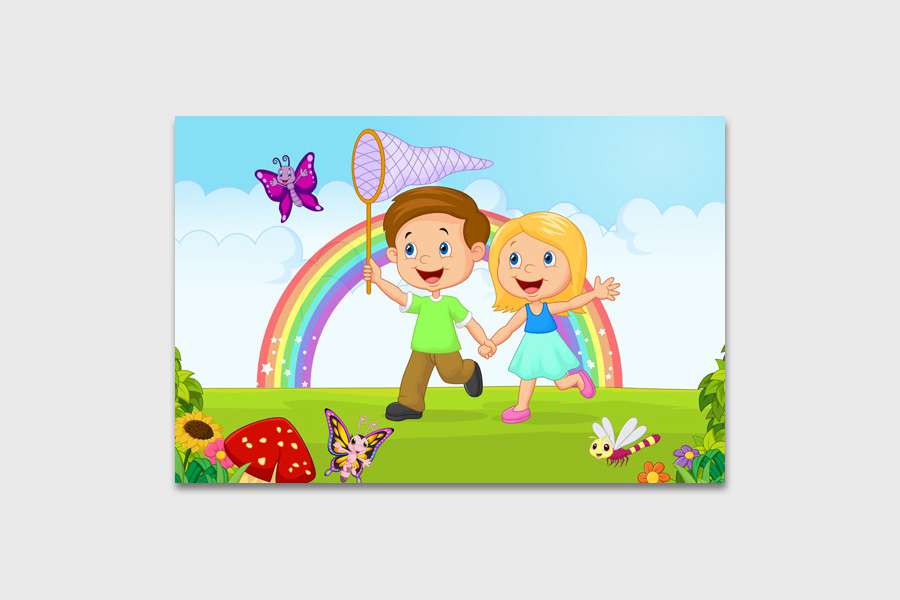 